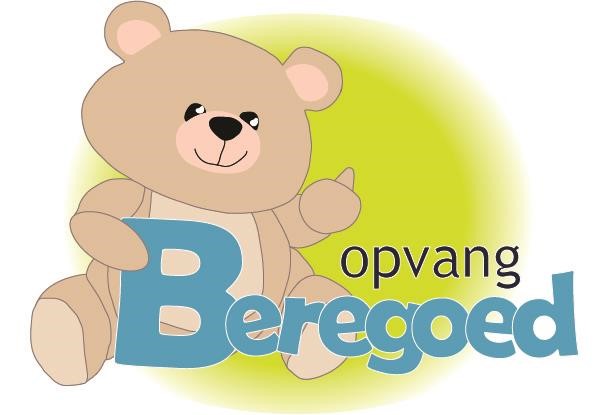 Pedagogisch beleidsplan Augustus 2023Inhoudsopgave 	 	 	 	 	 	 	 	 	blz. Inleiding  	 	 	 	 	 	 	 	 	3 Missie van Beregoed  	 	 	 	 	 	 	4 Pedagogische uitgangspunten 	 	 	 	 	 	5 Pedagogische doelstellingen  	 	 	 	 	 	6  De pedagogisch medewerker 	 	 	  	 	 	12 Vroegschoolse educatie                            	 	 	 	15  Ouderbeleid                           	 	 	 	 	 	19  Samenhang met ander beleid 	 	 	 	 	 	22 Algemeen  	 	  	 	 	 	 	 	 	23  Oudercommissie 	 	 	 	 	 	 	 	29 Klachten  	 	 	 	 	 	 	 	 	30(Bij)scholing  	 	 	 	 	 		 	 	31  1. Inleiding Voor u ligt het pedagogisch beleidsplan van kinderopvang Beregoed, geschreven door directeur als ook beleidsmaker Martine Post- Lensselink. Het beleidsplan is geschreven in samenwerking met de pedagogisch werkers. Ons pedagogisch beleidsplan is nooit ‘af’ en niet bedoeld om in de kast te zetten. Het is belangrijk om kritisch te blijven kijken naar onze werkwijze. Dit plan wordt minimaal jaarlijks geëvalueerd en waar nodig aangepast. Tevens wordt het beleid ter inzage gegeven aan de oudercommissie. Ouders kunnen het beleidsplan vinden op onze website www.beregoedopvang.nl om een beeld te krijgen van de opvang die de kinderen wordt geboden, de wijze waarop de opvang is geregeld, de activiteiten die worden ondernomen en de manier waarop met de kinderen wordt omgegaan.  De opvoedkundige uitgangspunten worden omschreven omdat Beregoed naast de ouders/ verzorgers een eigen opvoedingsverantwoordelijkheid heeft. Tevens heeft het pedagogisch beleid tot doel een optimale en professionele opvang te bieden aan kinderen.   Het pedagogisch beleid start met een uitleg over het doel ofwel de visie van Beregoed in hoofdstuk 2.  De pedagogische uitgangspunten van Beregoed, wat heeft het kind nodig, wat zijn de basale behoeftes en drijfveren staan beschreven in hoofdstuk 3.In hoofdstuk 4 staat de kern van het pedagogisch beleid. De pedagogische doelstellingen, ontwikkeling, observeren en eventueel doorverwijzen van de kinderen en het mentorschap. De rol van de pedagogisch medewerker, de pedagogisch beleidsmedewerker en coach komen in hoofdstuk 5 aan de orde. In hoofdstuk 6 de voorschoolse educatie, hoe worden de kinderen bij Beregoed voorbereid op het basisonderwijs? Daarnaast ook nog uitleg over ‘Lekker fit’De ouderbetrokkenheid komt aan bod in hoofdstuk 7.Hoofdstuk 8 stipt summier de samenhang met ander beleid aan. Het dagritme, plaatsingsbeleid, de stages, groepsgrootte , hoe we omgaan met ziekte van kinderen en benoeming van de locaties in hoofdstuk 9. In hoofdstuk 10 een korte uitleg van de oudercommissie. Hoofdstuk 11 bevat informatie over de Geschillencommissie Tot slot in hoofdstuk 12 het opleidingsplan van de pedagogisch medewerker.2. Missie van Beregoed Kinderopvang is medeopvoeder, kinderen moeten zich binnen Beregoed op een natuurlijke manier kunnen ontplooien. Daar is een doelstelling voor nodig. Beregoed heeft een duidelijke visie op ontwikkeling en opvoeding van kinderen.  Het doel van Beregoed is om verantwoorde, optimale, eenduidige, professionele en liefdevolle kinderopvang te bieden. Als deze doelstelling wordt vertaald naar de dagelijkse praktijk dan komen we tot de volgende pedagogische visie ten aanzien van kinderopvang: (Visie) Kinderen moeten zich bij Beregoed prettig voelen en zichzelf kunnen zijn zodat ze zich vanuit een veilige basis in hun eigen tempo en op hun eigen wijze kunnen ontwikkelen tot zelfstandige, sociale mensen met zelfvertrouwen en verantwoordelijkheidsgevoel en respect voor zichzelf, anderen en hun omgeving. We willen aan alle kinderen maximale ontwikkelingskansen bieden en zorg dragen voor een goede start in het toekomstig onderwijs. Bij een goed aanbod van leerervaringen en emotionele veiligheid leren de meeste kinderen wat ze nodig hebben. Voorschoolse educatie Beregoed biedt voorschoolse educatie. Bij voorschoolse educatie krijgen peuters een specifiek aanbod aan activiteiten. Deze activiteiten bieden extra ondersteuning bij de (taal)ontwikkeling met als doel het beperken en voorkomen van achterstanden zodat alle kinderen gelijke kansen krijgen in het basisonderwijs. Daarvoor werken wij ook intensief samen met ouders en netwerkpartners. Met het erkende programma; ‘Uk en Puk’ dat wij de kinderen aanbieden verkennen zij spelenderwijs hun mogelijkheden en kunnen zij leren en zich ontplooien, mede als basis voor het onderwijs. In Hoek van Holland ontvangen wij op beide locaties gedurende het jaar 2023 subsidie vanuit de gemeente.Het pedagogisch beleid vormt een ‘vertaling’ van de missie en visie van de organisatie. Het geeft richtlijnen voor het handelen en voor de omgang met de kinderen bij Beregoed. 3. Pedagogische uitgangspunten Beregoed is een opvoedingsmilieu, waar kinderen andere kinderen en andere volwassenen ontmoeten. Beregoed wil niet alleen veilige en verantwoorde opvang bieden maar ook opvoeding. De pedagogisch medewerkers zijn in samenspraak met de ouders medeopvoeders.  Bij het handelen en omgaan van de pedagogisch medewerkers met de kinderen zijn pedagogische aspecten verweven. Wij beperken ons niet tot één specifieke pedagogische richting. Vanuit onze pedagogische visie op kinderen en opvoeden, benutten we inspiratie en ideeën uit verschillende opvoedkundige stromingen.  Onze pedagogische uitgangspunten: Positieve benadering Wij willen kinderen positief benaderen door ze te stimuleren en aan te moedigen.  Goed luisteren en kijken naar kinderen Het gedrag en handelen van de pedagogisch medewerkster wordt afgestemd op wat kinderen individueel, binnen de groep inbrengen en nodig hebben. Het kind zich prettig laten voelen Belangrijk is een prettige sfeer op de groep. Het kind moet zich op zijn gemak voelen en plezier maken. Vastigheid in een groep is fijn voor kinderen. Deze vastigheid bereiken we door zoveel mogelijk dezelfde groepssamenstelling aan te bieden met dezelfde PM’ers en vriendjes. Tevens noemen we de kinderen veel bij de naam, wat de eigenheid weer ten goede komt. Ingaan op wat kinderen zelf aangeven of inbrengen Zowel bij concrete verzoeken voor spel en activiteiten als ook bij minder uitgesproken vragen en behoeften. Kinderen veel laten ervaren Mogelijkheden bieden om kinderen zo goed mogelijk te laten ontplooien en ontwikkelen.  Bewegen vinden we bij Beregoed erg belangrijk en wij denken dat kinderen veel leren door eropuit te gaan en vooral veel te ondernemen. Balans tussen uitdaging en fysieke en emotionele veiligheid Wij geven kinderen de ruimte om zich te ontwikkelen en proberen grenzen te verleggen maar we geven ook grenzen aan waar dat nodig is. Kinderen voorbereiden op de basisschool. Met behulp van de VVE-methode Uk en Puk de kinderen goed laten ontwikkelen. 4. Pedagogische doelstellingen Ontwikkeling van de kinderen In de eerste vier levensjaren ontwikkelt het kind zich van hulpeloze baby tot een peuter en schoolgaand kind. Als deze ontwikkeling voorspoedig verloopt gaat het kind met zelfvertrouwen de wereld tegemoet en kan het zich aardig redden. Ieder kind heeft de drang zich te ontwikkelen op zijn eigen manier, in zijn eigen tempo en op basis van aanleg en temperament. Daarnaast is de omgeving waar het kind in opgroeit van invloed op de ontwikkeling van het kind. De opvang levert hieraan een belangrijke bijdrage. De eerste jaren zijn dan ook cruciaal voor de ontwikkeling van het kind op vele gebieden. 4.1 Observeren en signaleren Elke pedagogisch medewerker bij Beregoed heeft tot taak om de algehele brede ontwikkeling van alle kinderen te stimuleren om zodoende hun mogelijkheden binnen het opgroeien en hun kansen binnen het vervolg onderwijs te vergroten.   Het signaleren van ontwikkelingsproblemen zien wij als een belangrijke functie van de opvang.  Alle kinderen worden dagelijks op informele wijze tijdens het spelen op de groepen geobserveerd. Als we zorgen hebben bij kinderen houden we een extra signaleringsverslag bij in het dagelijkse groepslogboek. Uiteraard is er binnen het team ook altijd onderling overleg bij zorgen en worden deze kinderen bij een werkoverleg ook besproken. Bij Beregoed hebben de beroepskrachten leren observeren, rapporteren en doorverwijzen. Volgen van de ontwikkeling middels het instrument: ‘Zo doe ik, Praat, ik, Beweeg ik en zo Reken ik”: We hebben deze observatiemethode geïntegreerd in Konnect zodat we heel gebruiksvriendelijk en digitaal kunnen werken. Observatie-momenten zijn er met 12, 24, 36 en 45 maanden. Na de laatste observatie volgt het exit gesprek en met toestemming van de ouders de (warme) overdracht naar school en BSO. Tevens ontvangen de ouders van ons op dat moment de uitwaai-enquête waarin we de ouders vragen om de kwaliteit van Beregoed te beoordelen.  De PM’ers gebruiken de observaties ook als reflectiemiddel op hun eigen handelen en er komt ook meer zicht op het eigen handelen. De kwaliteit van het aanbod op de groepen gaat door te observeren ook omhoog. Op de groepen willen we een rijke leeromgeving creëren en zorgen voor een goede spelbegeleiding. Door alle beschikbare gegevens vanuit de observaties wordt handelingsgericht werken op de groepen overzichtelijker en eenvoudiger. Met behulp van de observaties wordt een goede doorgaande lijn tussen kinderopvang, buitenschoolse opvang en basisschool gecreëerd.  4.2 Doorgaande ontwikkellijn De doorgaande ontwikkelingslijn krijgt vorm door overdracht van gegevens over de ontwikkeling van het kind richting onderwijs en buitenschoolse opvang middels een overdrachtsformulier dat met ouders wordt besproken en indien gewenst met andere betrokken organisaties. Eventueel maken we ook gebruik van een warme overdracht. De mentor van het kind doet dan met toestemming van de ouders de overdracht aan de intern begeleider van de basisschool en/ of pedagogisch werker van de buitenschoolse opvang. Mentorschap Elke PM’er heeft ook haar eigen ‘mentor-kinderen’. De mentor is voor de ouders het vaste aanspreekpunt m.b.t. vragen over het welbevinden en de ontwikkeling van het kind. Bij de aanmelding van het kind wordt er gelijk een PM’er gekoppeld aan het kind en deze mentor wordt ook kenbaar gemaakt bij de ouders. Jaarlijks rond elke verjaardag van het kind, worden de ouders uitgenodigd voor een 10 minutengesprek om de ontwikkeling van hun kind te bespreken. Uiteraard kan op verzoek van de ouders ook altijd een extra afspraak met de mentor gemaakt worden. 4.3 Doorverwijzen Beregoed beschikt over een sociale kaart zodat de medewerkers alle adressen beschikbaar hebben om goed te kunnen doorverwijzen. Als na bovengenoemde stappen blijkt dat een kind professionele hulp of ondersteuning nodig heeft dan worden ouders doorverwezen. Er is goed contact en een nauwe samenwerking met alle hulpverlenende instanties in Hoek van Holland en ‘s- Gravenzande zodat er ook altijd laagdrempelig advies uit te vragen is. Partners zijn: de basisscholen, wijkteams, het CJG, maatschappelijk werk, kinderfysiotherapie en logopedie. Uiteraard gaat alle overdracht en doorverwijzing van kinderen in samenspraak met de betreffende ouders. 4.4 Stimuleren van de ontwikkeling De situatie bij Beregoed is er op gericht om kinderen in een veilige en prettige omgeving de dag te laten doorbrengen. Hierbij wordt zowel in groepsverband als individueel bewust aangesloten op de ontwikkelingsfase waarin het kind zich bevindt. In de ontwikkeling van kinderen zijn de volgende deelgebieden te onderscheiden: * Motorisch- zintuiglijke ontwikkeling - Kijk, ik kan het zelf, het lukt me Jonge kinderen hebben een aangeboren drang om dingen zelf te doen. Eerst binnen de relatie met hun verzorgers, bijvoorbeeld leren zuigen, zich omdraaien. Later in toenemende mate zelfstandig, bijvoorbeeld kruipen, los leren lopen, fietsen, zelf eten en drinken. Beregoed helpt het kind talenten uit te kunnen bouwen. Sociale ontwikkeling -Kijk, we doen het samen Sociale vaardigheden ontstaan in relatie met andere mensen. Kinderen leren bij Beregoed een deel van een groep te zijn door bijvoorbeeld op hun beurt te moeten wachten en te delen met anderen.  Emotionele ontwikkeling - Kijk, ik mag er zijn Het gevoel er te mogen zijn en op anderen te kunnen vertrouwen ontstaat bij kinderen in relatie met andere mensen * Cognitieve ontwikkeling - Kijk, ik voel, denk en ontdek Jonge kinderen zijn kleine onderzoekers. Ze willen hun wereld snappen; hun sociale wereld, hun gevoelswereld en de natuur. Ze verruimen hun wereld door nieuwe ontdekkingen. * Morele competenties - Kijk, ik ben een lief en goed kind Jonge kinderen willen er graag bij horen en verlangen naar goedkeuring. Ze zijn ontvankelijk voor regels en gezamenlijke activiteiten. Ze leren gehoorzamen en ook om zichzelf te gehoorzamen (minder impulsief worden) * Taal en communicatieve ontwikkeling - Luister, ik kan het zelf zeggen Zelfs de allerjongste kinderen hebben vaardigheden om zichzelf kenbaar te maken. Door geluidjes, gebaren, kijken oogcontact. Rond het eerste jaar komt daar de taal bij. De taal van jonge kinderen is aanvankelijk zeer beperkt maar effectief voor de goede verstaander. * Expressieve en beeldende ontwikkeling - Kijk, ik kan dansen, zingen en iets maken Ritmes, bewegen en zanggeluid maken horen bij de natuur van mensen. Evenals de neiging om zichzelf uit te drukken in materie door verven, kleien, dingen maken en versieren. Plezier in schoonheid, eigen lijf en samenzijn zijn hiermee verbonden.  Lichamelijke ontwikkeling In de leeftijd van 0 tot 4 jaar maken kinderen een grote ontwikkeling door in de motorische vaardigheden. De coördinatie en samen bewegen van romp, armen en benen heet de grove motoriek. De grove motoriek wordt gestimuleerd door buitenspelen, dans, beweging, etc. Kleine kinderen hebben veel belangstelling voor herhaling. De fijne motoriek omvat kleine bewegingen die coördinatie tussen ogen en handen vereisen. Het kind gaat naar voorwerpen grijpen, pakken en iets in de mond stoppen. De fijne motoriek ontstaat onder meer door het fysieke contact met de PM’er en wordt gestimuleerd door bijvoorbeeld over te gaan van fles naar tuitbeker en op een gegeven moment zelf een stukje brood pakken of prikken met een vork. Verder stimuleren we baby’s door het gebruik van voelbakken met kosteloos materiaal zoals zand, het lezen van knisperboekjes, het gebruik van een spiegel en door het doen van spelletjes zoals kiekeboe en baby-gym.  Sociaal- emotionele ontwikkeling Door de samenstelling van de groep leert het kind hoe het is om samen te zijn met andere kinderen en volwassenen. Het kind gaat om met leeftijdsgenoten en met jongere en oudere kinderen met op de achtergrond een PM’er die de grenzen aangeeft. Dit resulteert in een gebalanceerde sociaal emotionele ontwikkeling waarin het kind inzicht krijgt in zijn eigen gevoelens en het andere reactiemogelijkheden leert. De kinderen leren dus onder andere behulpzaam zijn, ze leren mee te leven, om onbaatzuchtig te zijn en eerlijk.  Ze leren samen te spelen en ook om samen te delen. Begeleiding is hierbij nodig door PM’ers en thuis door ouders. Het stellen van regels en structuur helpt  kinderen de gehanteerde waarden, normen en gewoonten eigen te maken en een geweten te vormen. Verder werken we bij Beregoed ook veel met kleinere groepjes kinderen door de groep te splitsen. Tweemaal daags doen we met de peuters vanaf 2 jaar extra activiteiten met PUK. Daarnaast zetten we regelmatig een parcours uit zodat de kinderen lekker kunnen gymmen zodat er voldoende variatie is tussen rustig en actief.    Het waarnemen en het serieus nemen van emoties van de kinderen is belangrijk. Soms is het nodig dat de PM’er bepaald gedrag verbiedt, echter de gevoelens van het kind moet ze accepteren. De PM’er zal het gedrag van de kinderen, zoals blijdschap, woede, verdriet, angst en onverschilligheid proberen te verwoorden. Op deze manier leert het kind om te gaan met zijn gevoelens, herkent het gevoelens van andere kinderen en leert hiermee om te gaan. Wanneer er conflicten ontstaan tussen kinderen zullen de PM’ers de kinderen zoveel mogelijk leren dit zelf op te lossen. Cognitieve ontwikkeling De cognitieve ontwikkeling heeft betrekking op de ontwikkeling van taal (begrijpen en spreken) en rekenen; begrip en inzicht verwerven door de informatie uit de omgeving te ordenen, te onthouden, toe te passen en te combineren met nieuwe situaties. Denken, het spelen en bezig zijn is leren voor het kind. Het kind leert door voorbeeld en nabootsing. Door het bespreken van dagelijkse dingen ontstaat ordening om de wereld van het kind.  De taalontwikkeling van de kinderen wordt op verschillende manieren gestimuleerd. -Er wordt veel met de kinderen gecommuniceerd -Kinderen praten onderling veel -De PM’er vertelt aan de kinderen wat ze zelf doet en wat ze de kinderen ziet doen -De PM’er benoemt door de dag heen allerlei materialen -Bij elk thema leren de kinderen weer nieuwe woorden -De PM’er leest de kinderen vaak voor -Er wordt met de kinderen gezongen -Kinderen krijgen korte, duidelijke opdrachten van de PM’er -De PM’er stelt duidelijke vragen aan de kinderen Kinderen leren op deze leeftijd nog niet echt rekenen, maar rekenen is overal in het dagelijks leven. Zo kan een kind zien dat er bepaalde vormen en materialen bij elkaar horen en is daarmee aan het vergelijken en sorteren. Ook leren wij kinderen ‘woorden in de ruimte toepassen’ (voor, achter, op, in, etc.). Veel of weinig, groot of klein, meer of minder zijn begrippen die tijdens het spelen aan de orde komen. Wij proberen kinderen spelenderwijs te laten ‘rekenen’ door middel van spelletjes in de kring of aan tafel, tijdens activiteiten en gewoon in gesprek met het kind. Creatieve ontwikkeling De creatieve ontwikkeling wordt gestimuleerd door het aanbieden van allerlei soorten materialen en activiteiten. Creatief zijn kan op vele manieren, het is belangrijk dat kinderen hierbij gewaardeerd worden en zoveel mogelijk de ruimte krijgen voor eigen inbreng. Ieder kind mag zelf kiezen of hij wel of niet mee wil doen aan een activiteit aangezien we geen schoolse aanpak voorstaan maar de PM’er zal hem wel proberen te motiveren mee te doen. De ruimte van Beregoed is zo ingericht dat zowel de baby’s (op de verticale groep), de dreumesen als de peuters voldoende ontwikkelingskansen en plezier hebben. Bij de inrichting van de ruimte met het speelgoed is gebruik gemaakt van hoekjes. Zo is er altijd een leeshoek met boekjes en een rustig plekje om te kunnen lezen en relaxen, een huishoek met keukentje en allerlei materialen om rollenspellen te bevorderen, een poppenhoek, puzzelhoek met puzzels en spelletjes, een bouwhoek met duplo, grote blokken, magnetische bouwstenen en een hoekje dat regelmatig veranderd.  Bij de keuze van het speelmateriaal is zoveel mogelijk rekening gehouden met de verschillende leeftijden van de kinderen.  Verder zijn er verschillende speelafspraken met de kinderen. Zoals even vragen of je ergens mee mag spelen en opruimen na gebruik.  Overigens wordt er bij Beregoed zoveel mogelijk natuurlijk materiaal gebruikt. Veel houten speelgoed en de kinderen mogen ook regelmatig met zand en water spelen. Het onbevangen en onbevooroordeeld kunnen experimenteren met materialen, het ontdekken van de mogelijkheden en beperkingen schept plezier. Behalve dit creatief bezig zijn, gaan dit soort activiteiten meestal samen met wat extra individuele aandacht. Volwassen zijn tijdens het knutselen immers intensief met de kinderen bezig. Ontwikkeling identiteit Geleidelijk aan wordt het kind zich ervan bewust dat het een uniek persoon is en dat het verschilt van ieder ander. Door het kind positief te benaderen bevordert de PM’er het zelfvertrouwen van het kind. Er wordt aandacht besteed aan de persoonlijke verhalen en het kind wordt gestimuleerd zich te uiten en eigen keuzes te maken. De PM’er waardeert onderlinge verschillen tussen de kinderen in bijvoorbeeld voorkeur voor activiteiten, tempo en spontaniteit. Daarnaast stimuleert de medewerkster het identiteitsbesef ook door het regelmatig opnoemen van namen en achternamen en het geven van eigen plekjes of spullen. Ieder kind heeft bij Beregoed bijvoorbeeld een vast plekje om zijn jasje op te hangen. Zelfredzaamheid De PM’er moedigt het kind aan tot zelfredzaamheid en zelfstandigheid door het belonen van positief gedrag en het prijzen als een kind iets nieuws kan doen. De medewerkster geeft de kinderen af en toe ook taken, zoals bijvoorbeeld het opruimen van speelgoed. Het materiaal staat veelal laag zodat kinderen er goed bij kunnen. De bakken of lades waar het speelgoed in moet, zijn ook voorzien van labels en foto’s. Op de kapstokken van de kinderen staan ook namen en foto’s zodat zij weten waar hun jasje hoort  . Deze taken worden zo overzichtelijk gehouden om te voorkomen dat het kind teveel mislukkingen ervaart.  Kinderen hebben vaak nog moeite om hun emoties onder controle te houden. Soms kan een kind om- vanuit een volwassen perspectief- kleinigheid volledig overstuur raken.  Deze kinderen kun je helpen door aan te geven dat het niet nodig is om in dit soort situaties overstuur te raken. De PM’er moet zich bewust zijn van haar voorbeeldrol en kinderen helpen en stimuleren in hun persoonlijkheidsontwikkeling. Samenvatting De volgende middelen zetten we in om de pedagogische doelstellingen te bereiken: Interactie tussen pedagogisch medewerker en kind, de manier waarop de PM’er van Beregoed met het kind omgaat. De groep, de rol en invloed van de groep kinderen en volwassenen. De binnen en buitenruimte, de inrichting en het gebruik van de ruimte  Activiteiten, wat het kind kan doen en ondernemen (ontdekken, onderzoeken, uitproberen). Spel en speelmateriaal, alles waarmee het kind kan spelen. (we maken ook gebruik van dagritme-kaarten zodat het kind weet waar het aan toe is). Het VVE-programma: ‘Uk en Puk”. 5. De pedagogisch medewerker 5.1 Opleiding en scholing De PM’ers van Beregoed zijn de belangrijkste factor om het pedagogisch beleid vorm te geven. Alle vaste medewerksters van Beregoed bezitten minimaal het SPW3 ofwel PW 3 diploma en beschikken dus allemaal over voldoende basiskennis met betrekking tot de ontwikkeling van de kinderen, verzorging, gezonde voeding, hygiëne en veiligheid. Tevens zijn alle teamleden van Beregoed die met de kinderen tot 4 jaar werken in het bezit van een VE diploma ofwel in opleiding. Uiteraard hebben zij ook allemaal een geldige VOG gekoppeld aan Beregoed en worden ze continue gescreend.  Ten behoeve van de veiligheid volgen PM’ers de benodigde EHBO/BHV cursussen. Om de kwaliteit van onze opvang te waarborgen zorgen wij ervoor dat de PM’ers door middel van vergaderingen, en cursussen op de hoogte worden gehouden van actualiteiten en nieuwe wet- en regelgeving in de kinderopvangbranche. We hebben daarvoor ook een opleidingsplan. 5.2 Competenties Belangrijke competenties die de medewerksters moeten bezitten volgens Beregoed; -Een positieve houding en een positieve benadering van kinderen. -Kinderen hebben bevestiging nodig dat ze het goed doen om voldoende zelfvertrouwen te ontwikkelen. -Een sensitieve en responsieve houding; goed kijken naar kinderen om het kind te leren kennen en aanvoelen. -Door te reageren op de kinderen door een kindje bijvoorbeeld bij de naam te noemen, werk je aan een vertrouwensband. -Praten en uitleggen op het niveau van het kind -De PM’ers praten zoveel mogelijk met de kinderen op kind-hoogte zodat ze de kinderen goed kunnen aankijken. Als ze de kinderen ergens op terecht wijzen dan vertellen ze ook waarom ze dat doen. -Kinderen de ruimte kunnen en durven geven om zich te ontwikkelen. Een stimulerende omgeving bieden. -Op diverse manieren worden de kinderen uitgedaagd zich te ontwikkelen. Bijvoorbeeld doordat de PM’ers de kinderen helpen met het opruimen van het speelgoed zodat het weer aantrekkelijk wordt om te spelen in de goed ingerichte ruimte. Ook hebben we op de locaties ruim voldoende gelegenheid om lekker te kunnen buitenspelen wat de grove motoriek zeker ten goede komt. -Openstaan voor andere ideeën, meningen en culturen. Respect voor de kinderen, ouders en elkaar. -Andere normen en waarden worden ook gerespecteerd en er is gelegenheid tot het maken van afspraken, regels en omgangsvormen m.b.t. andere culturen. -Reflectie op het eigen werk en het eigen handelen. Feedback kunnen ontvangen en durven geven. Durven en kunnen veranderen. -Medewerkers kunnen elkaar aanspreken op het nakomen van afspraken, omgangsvormen, wijze van communiceren, samenwerking en collegialiteit.  Jaarlijks is er een functioneringsgesprek tussen de leidinggevende en medewerkers waarin het handelen wordt geëvalueerd. Daarnaast is er voldoende ruimte voor coaching. -Bewust zijn van de voorbeeldfunctie voor zowel kinderen, volwassenen en collega- teamleden.  -Flexibiliteit en creativiteit; mogelijkheden zien en benutten. Om op de juiste manier met kinderen te kunnen werken zijn flexibiliteit en creativiteit een must. De behoefte van kinderen is namelijk nooit hetzelfde en PM’ers moeten dus goed kunnen inspringen. -Elkaars kwaliteiten kunnen en willen benutten In een team vul je elkaar aan en vervullen we allemaal een andere rol: de één heeft bijvoorbeeld creatief inzicht, de ander is flexibel, weer een ander is zakelijk, de volgende commercieel, sociaal, etc. -Interactievaardigheden en communicatieve vaardigheden Bij Beregoed is er veel ruimte voor overdracht zowel naar collega’s als ouders. Wat ook weer drempelverlagend werkt bij het aangaan van slecht nieuws gesprekken. -Ervoor zorgdragen dat de ouder zijn kind in vertrouwde handen weet Er is elke dag minimaal één vast gezicht op de groep. Ook gedurende vakantieperiodes, er kunnen dan ook niet meer dan twee vaste medewerkers van een groep tegelijk op vakantie. In het basis-werkrooster is er altijd de flexibiliteit om met vaste teamleden te schuiven. -Samenwerking met collega’s , externe organisaties en personen. Kunnen signaleren en doorverwijzen.    De PM’ers van Beregoed werken fijn samen omdat we een stabiel team hebben. Het merendeel van de medewerkers werkt al vele jaren bij Beregoed. Hierdoor is direct communiceren goed mogelijk. De lijnen zijn kort. Beregoed werkt nauw samen met het CJG (centrum jeugd en gezin) de basisscholen, huisartsen, logopedisten en fysiotherapeuten. Om goed te kunnen observeren worden de “Zo lijsten’ gebruikt. Specifiek bij baby’s: -Goed kijken en luisteren -Oog hebben voor het unieke van elke baby -Met je volle aandacht bij de baby zijn -Geduld, de baby de tijd geven om te reageren -Praten, zeggen wat je doet en benoemen wat je ziet Specifiek bij dreumesen en peuters: -Respect voor de autonomie van het kind, het kind de ruimte geven -Emotionele ondersteuning bieden -Structuur bieden en grenzen stellen -Begeleiden van interacties van kinderen  Pedagogisch coach De pedagogisch coach, coacht de medewerkers bij de dagelijkse werkzaamheden bijvoorbeeld met behulp van video interactiebegeleiding. De coach stimuleert PM’ers effectief en begeleidt hen in de kwaliteit van hun pedagogisch handelen. Er is per medewerker minimaal eenmaal per jaar een individueel coaching gesprek. Te denken valt dan aan het begeleiden bij het maken van een persoonlijk trainings- scholingstraject. Daarnaast is er voor elke medewerker ook viermaal per jaar team-coaching met het eigen team en tweemaal per jaar met het gehele team. De afspraken zijn terug te vinden in de jaarplanning.Kortom de coach is er voor professionele en persoonlijke ontwikkeling van de PM’ers. Er wordt wekelijks gekeken waar en hoe er gecoacht kan worden. Doordat we al jarenlang een vast team hebben, verloopt de samenwerking soepel. De medewerkers kunnen de coach laagdrempelig benaderen en vragen stellen. Meer informatie is te vinden in het coachplan.Pedagogisch beleidsmedewerker De pedagogisch beleidsmedewerker houdt zich bezig met het pedagogisch beleid. Zij geeft trainingen aan de pedagogisch medewerkers  en vertaalt het beleid naar de groepen. Werkzaamheden die van toepassing zijn:Up to date houden van het pedagogisch beleidsplan, ontwikkelen nieuwe onderdelen in pedagogisch beleid, volgen van de wet- en regelgeving, scholing geven aan de medewerkers, bespreken van het pedagogisch beleid met de ouders en oudercommissie, beleidsontwikkeling m.b.t. de IKC werkvorm bij de Driemaster-locatie, samenwerking in de doorgaande lijn, beheren van het kind volgsysteem, ontwikkelen VVE-beleid en evalueren van het pedagogisch beleid.Martine Post en Fleur Arkesteijn voeren de taken van pedagogisch beleidsmedewerker uit. De coaching van het team is in handen van Denise van den Bos en Fleur Arkesteijn. Denise en Fleur tellen tijdens het coachen op de groep niet mee in de BKR.Coaching van Denise en Fleur wordt door Martine gedaan.Op 1 januari 2023 heeft Beregoed in totaal vier LRK nummers en bieden we op drie locaties kinderopvang. Op dat moment zijn er 18 FTE in totaal.Op grond van de Wet IKK is daarom op jaarbasis nodig:  Pedagogische beleidsontwikkeling/implementatie 4 x 50 = 200 uur  Coaching pedagogisch medewerkers 18 x 10 = 180 uur  Totaal 380 (200 + 180) uur  In 2023 worden deze uren als volgt over de verschillende locaties verdeeld:  Locatie Speeltuin 70 uur voor pedagogische beleidsontwikkeling en 65 uur voor coaching.  Locatie Driemaster 70 uur voor pedagogische beleidsontwikkeling en 65 uur voor coaching.  Locatie Maesemunde 60 uur voor pedagogische beleidsontwikkeling 50 uur voor coaching.6. Voor en Vroegschoolse Educatie Bij Opvang Beregoed wordt gewerkt met het voor- en vroegschoolse educatieprogramma Uk & Puk. Dit wordt gedaan op de verticale groepen (0-4jaar) en op de peutergroep (2-4 jaar).De periode waarin kinderen van 2-4 jaar de opvang bezoeken wordt aangeduid als de voorschoolse periode. De peuteropvang komt vooral in beeld als algemene voorschoolse basisvoorziening en als instrument bij de bestrijding van achterstanden in het onderwijs. Het is de bedoeling dat iedere peuter vanaf 2,5 jaar minimaal 960 uur voorschoolse educatie ontvangt.In de praktijk ziet dat er als volgt uit. Op de dagopvanggroepen is er per dagdeel ruimte voor 3 uur VE. In de Peuteropvang is dat 4 uur VE per dagdeel.Een voorbeeld van een indeling van de ochtend. Van 8.30-9.30 uur is er een VE ontwikkelingsactiviteit. Tijdens het fruit eten van 9.30-10.00 uur wordt er een boek voorgelezen. Van 10.00-11.00 uur gaan de kinderen naar buiten en spelen zij een spel dat past bij het Uk en Puk thema van dat moment. Gedurende de lunch van 11.30-12.00 uur komen de thema-woorden voorbij en worden de boterhammen door de kinderen zelf gesmeerd, kleuren van de bekers benoemd, etc.Een peuter in de dagopvang moet minimaal 4 dagdelen per week komen om de 960 uur te behalen.Een peuter in de peuteropvang die alleen tijdens schoolweken komt moet 4 dagdelen per week komen om de 960 uur te halen. Wanneer een peuter 51 weken per jaar naar de peutergroep komt dan volstaan 3 dagdelen per week.Voor en vroegschoolse educatie dient als middel de startconditie van kinderen in het basisonderwijs te verbeteren. Het educatieve programma is geschikt bevonden voor kinderen die extra gestimuleerd dienen te worden op het gebied van taal maar is daarnaast ook uiterst leerzaam voor de andere kinderen. Naast taalontwikkeling zoals: spreken, luisteren en uitbreiding van de woordenschat, worden ook de andere ontwikkelingsgebieden gestimuleerd, zoals de sociaal emotionele en motorische ontwikkeling en een eerste oriëntatie op rekenen.Door actief bezig te zijn en lekker te spelen, ontwikkelen baby’s dreumesen en peuters zich breder en sneller. Uk & Puk is niet moeilijk maar wel doordacht. De activiteiten van Uk & Puk zijn georganiseerd rondom thema’s. Het complete aanbod is omgezet in een gestructureerd programma waar dagelijks invulling aan wordt gegeven. De knuffel puk staat hierbij centraal en wordt actief gebruikt bij activiteiten. Bij Uk & Puk draait het niet om lesjes geven en leren maar om vrolijk leren en ontdekken. Door het spel op de juiste manier aan te moedigen, doen baby’s, dreumesen en peuters nieuwe vaardigheden op en maken ze op natuurlijke wijze een brede ontwikkeling door. Speel, ontdek en groei!De pedagogisch medewerkers zijn opgeleid om het Uk & Puk programma actief er professioneel uit te dragen. Sinds 2019 zijn de pedagogisch medewerkers opgeleid tot Lekker & Fit. We houden ons extra bezig met gezonde voeding en beweegactiviteiten. De medewerkers bieden de kinderen gedurende de dag steeds heel bewust extra beweegmomenten aan. Zo wordt er bijvoorbeeld tijdens het wachten bij de WC een beweegliedje gezongen en maken we gebruik van de beweegbox. In deze box zitten allerlei materialen die bewegen uitlokken zoals hoepels, ballen, een kruiptunnel, etc.In de lokalen is Lekker en Fit ook terug te zien, bijvoorbeeld aan het rek met de gezonde traktatie kaarten. IndicatieDiverse instanties die te maken hebben met kinderen en ouders van jonge kinderen spelen een  signalerende rol bij het in beeld krijgen van ontwikkelingsachterstanden bij kinderen. Een consultatiebureaumedewerker zal na een ontvangen signaal, op basis van instrumenten voor vroeg-signalering, risico’s en/of achterstanden op één of meerdere ontwikkelingsgebieden in kaart brengen. Deze doelgroepkinderen krijgen een indicatie. Met deze indicatie hebben ouders recht op een vergoeding vanuit de gemeente. Doelgroepkinderen moeten minimaal 4 dagdelen per week gebruik maken van de opvang.Inrichting ruimtesDe ruimtes van beregoed zijn afgestemd op het VVE-programma. De sfeer op de groep is belangrijk en hier kan op veel manieren vorm aan gegeven worden. Er wordt gebruik gemaakt van de materialen van het VVE programma Uk & Puk, de pop puk en de knieboeken. Met de juiste materialen kunnen verschillende ontwikkelingsgebieden worden gestimuleerd. Het thema is altijd terug te zien in de lokalen. Er worden bijvoorbeeld raamschilderingen gemaakt en de knutselwerkjes passend bij het thema worden in de ruimtes opgehangen. In de ruimtes zijn diverse hoekjes ingericht. De kinderen worden met echte materialen zoals telefoons en portemonnees uitgedaagd een rollenspel te spelen. Het speelgoed in de groepsruimte staat op kind hoogte, zo kunnen de kinderen makkelijk zelf tot spelen komen. (open speelmateriaal) Er is ruimte aan tafel om een puzzel te maken of te knutselen. We knippen, plakken, prikken, verven minimaal één werkje per thema per week. Deze spullen liggen in kasten en of plekken waar de kinderen niet zelf bij komen. Per dag wordt er voorgelezen uit een boek passend bij het thema. De pedagogisch medewerkers stimuleren door middel van het VVE programma de ontwikkeling van de kinderen. Door middel van spelletjes, activiteiten en het creëren van uitdagende speel- en leermomenten.  De peuters worden meerdere keren per dag geclusterd in kleine groepjes of individueel voor activiteiten. Zo stimuleren we het concentratie gericht werken. De kinderen worden individueel maar ook als groep uitgedaagd initiatieven te nemen, op ontdekkingsreis te gaanBuitenspel vinden wij bij Beregoed belangrijk, kinderen laten ontdekken door te doen. Buiten bieden wij activiteiten aan die aansluiten op de VVE thema’s denk bijvoorbeeld aan een carwash of fietsparcours bij het thema vervoer en verkeer. Tijdens het wandelen gaan we opzoek naar voorwerpen/woorden die voorkomen in de thema’s Ouderparticipatie VVE Ouders zijn onmisbaar bij de voor- en vroegschoolse educatie van hun kind: Betrokkenheid van ouders heeft een positief effect op de ontwikkeling van kinderen in het algemeen en op de leerprestaties in het bijzonder. Er zijn verschillende manieren waarop ouders betrokken worden bij de VVE en ontwikkeling van hun kind. Ouders worden regelmatig bij activiteiten betrokken die horen bij de voorschoolse methode Uk & Puk. Bij de start van een nieuw thema krijgen ouders informatie via een nieuwsbrief over het nieuwe thema en de planning van de bijhorende activiteiten. Om ouders te laten zien hoe wij werken met Uk & Puk op de groep nodigen wij hen regelmatig uit. We organiseren dan ouder/kind activiteiten. Te denken valt dan aan het voorlezen van een boekje door de ouder maar de kinderen krijgen ook de gelegenheid om hun werkjes te laten zien aan de ouders.De Pedagogisch medewerkers maken bij elk nieuw Uk & Puk thema een koffer die om de beurt met de kinderen mee naar huis mag. In de koffer zit altijd een prentenboekje om voor te lezen, toepasselijk spel, woordkaartjes met betrekking op het thema en tips voor liedjes.In de koffer zit een schriftje waarin ouders kunnen schrijven over de activiteiten die ze hebben ondernomen. Het toevoegen van foto’s wordt ook erg gewaardeerd. Op deze manier raken ouders betrokken bij de activiteiten van hun kinderen. Minimaal 1 keer per jaar vindt een gesprek plaats tussen de mentor van het kind en de ouders, naar aanleiding van een observatie. Tijdens dit gesprek adviseren we ouders hoe ze thuis de ontwikkeling van hun kind kunnen stimuleren. Op die manier creëren we samenhang tussen de wereld van het kind thuis en zijn wereld binnen onze kinderopvang. Dit zorgt voor houvast voor het kind. Lekker & Fit Sinds 2019 volgen wij als kinderopvang de cursus: Lekker Fit! Lekker Fit valt onder de gemeente Rotterdam die het belangrijk vindt om kinderen gezonder te laten eten en meer te laten bewegen. De Maesemunde locatie volgt dit programma ook ondanks dat het gemeente Westland is.
In Nederland is het een norm dat kinderen 60 minuten per dag bewegen.
Wij vinden het belangrijk dat de kinderen kennismaken met gezond eten en meer bewegen. Tijdens de lekker fit cursus hebben wij geleerd hoe wij op een leuke en gezonde manier bezig kunnen zijn met voeding en bewegen. Wij laten de kinderen ongeveer 60 minuten per dag bewegen en dit doen wij door: - Buiten te spelen
- Spelmogelijkheden op de grond te creëren
- Zorgen voor bewegingsruimte op de groep
- Het vermijden van lang wachten aan bijvoorbeeld de tafel. Hier creëren wij ook een bewegingsmogelijkheid van door samen met de kinderen een spelletje te doen zo wordt het wachten leuk!- Aanpassen van het dagritme zodat wij meer bewegingsactiviteiten aanbieden aan de kinderen. Van de Gemeente Rotterdam hebben we een beweegbak van Lekker fit gekregen. In deze bak zitten materialen die wij kunnen gebruiken om voor iedere leeftijd beweegactiviteiten te verzinnen. Deze materialen zijn materialen die de meeste mensen thuis ook hebben zoals een bal, viltjes, of een hoepel. Met deze materialen kunnen kinderen van 0 tot 12 jaar zich ontwikkelen en meer bewegen. Verder maken wij gebruik van voorleesboeken. Hier passen we de activiteiten op aan en te richten en we stimuleren zo de fantasiewereld van de kinderen. Tijdens de activiteiten stimuleren wij de verschillende ontwikkelingen van de kinderen zoals: - Het vergroten van plezier in bewegen.
- Het stimuleren van de cognitieve ontwikkeling (bijv. een tel spel) - Het stimuleren van de motorische ontwikkeling
- Het stimuleren van de sociale vaardigheden van de kinderen. Wij proberen de activiteiten thema gericht uit te voeren, dit maakt het voor de kinderen leuker om de activiteiten uit te voeren.
De activiteiten die wij aanbieden zijn ontwikkeld om in de groepsruimte zelf aan te bieden. Ook bieden wij bewegingsactiviteiten buiten aan of in de gymzaal. De activiteiten die wij aanbieden kunnen gebruikt worden voor baby’s, peuters en BSO-kinderen. Voor iedere leeftijdsgroep passen wij de activiteiten aan zodat ieder kind zich op zijn of haar eigen manier kan ontwikkelen in het bewegen. De meeste activiteiten duren ongeveer 15 minuten. Hierdoor duurt een activiteit niet te lang en kunnen de kinderen zich de gehele activiteit concentreren. Gezond eten Gezond eten en drinken zorgt ervoor dat we ons fit blijven voelen, genoeg goede voedingsstoffen binnen krijgen en minder snel ziek worden.
Wij vinden het als kinderdagverblijf belangrijk dat we kennismaken met gezonde voeding en dit leuker te maken voor de kinderen. In de ochtend bieden wij fruit aan, dit fruit verschilt van appels, bananen, mandarijnen, kiwi’s, meloen, druiven etc. de kinderen krijgen verschillende soorten fruit aangeboden zodat ieder kind een eigen smaak leert ontwikkelen en genoeg vitamines binnen krijgt. In de middag bieden wij volkorenbrood aan. Op brood hebben wij gezond beleg zoals zuivelspread, kipfilet, hummus, appelstroop, sandwichspread. Dit is gezond beleg waar weinig suikers inzitten veel goede voedingstoffen. Na het slapen eten wij een cracker met de kinderen. Hierbij kunnen de kinderen kiezen uit een cracotte, knäckebröd crackers of maiswafels. Op de crackers bieden wij hummus, zuivelspread, of kipfilet aan. Op de Buitenschoolse opvang bieden wij na 4 uur nog rauwkost aan dat bestaat uit augurk, komkommer, en tomaat of paprika. Tijdens de eetmomenten bieden wij als drinken Water, of lauwe thee aan. Dit is lekker voor de kinderen en gezond. Ook maken wij af en toe variëren wij af en toe met water en voegen wij hier fruit aan toe zodat het water een smaakje krijgt. Wij proberen ook op een leuke manier gezonde tussendoortjes aan te bieden, dit proberen wij vaak samen met de kinderen te maken zoals Smoothies, of sinaasappelsap of bananenbrood of wraps met sla, zuivelspread en kipfilet. Wij willen ouders ook stimuleren om bezig te zijn met gezonde voeding. Zo hebben wij nu traktatie kaarten in de gang hangen waar op iedere kaart verschillende en gezonde traktaties hangen. Deze traktaties zijn bedoeld om gezond eten leuker te maken en het zijn makkelijke traktaties om te maken. Tuurlijk hebben wij ook feestdagen of spontane momenten met de kinderen waarop ze iets extra’s krijgen aangeboden. Zo blijft het bijzonder en geen gewoonte voor de kinderen! Over het algemeen houden we ons gewoon aan de gezonde voeding en proberen we kinderen hier ook bewust van te maken. Zien eten doet eten! Het is belangrijk dat we als pedagogisch medewerkster ook het goede voorbeeld geven aan de kinderen.7. Ouderbeleid Samenwerking met de ouders In de opvang wordt een deel van de opvoeding en verzorging van de kinderen overgenomen van de ouders. Dit maakt het nodig om gegevens over de ontwikkeling van het kind uit te wisselen, waardoor wederzijdse inzichten over deze ontwikkeling worden vergroot. Om kinderen een zo goed mogelijke opvang te bieden is een goede samenwerking van belang. De samenwerking tussen ouders en PM’er krijgt gestalte door: De wenperiode Om de eerste periode in opvang voor het kind zo goed mogelijk te laten verlopen, worden er duidelijk afspraken gemaakt met de ouders. Deze afspraken hebben onder meer betrekking op de opvoeding, de verzorging het ritme en de gewoonten van het kind. Ook worden afspraken gemaakt over afscheid nemen. Beregoed vind het belangrijk dat ouders altijd even afscheid nemen om verwarring van het kind te voorkomen. Het kind is dan misschien wel even verdrietig maar weet dan tenminste wel waar het aan toe is. Het verdriet is namelijk veel groter als ze later ontdekken dat papa of mama ineens verdwenen is. Ook is het belangrijk dat het afscheid kort wordt gehouden om het overzichtelijk te houden voor het kind. Voor het kind kan het meenemen van kleine zaken van thuis, zoals een knuffel of een foto een verbinding leggen tussen thuis en Beregoed. In de beginperiode tijdens het wennen kan dit helpen om sneller vertrouwd te worden. Omgekeerd kunnen de ouders thuis met het kind bijvoorbeeld de liedjes van Beregoed zingen. Voordat het kindje een hele dag wordt opgevangen komt het minimaal één dagdeel van 9-12.00 uur wennen zonder aanwezigheid van de ouders. In overleg met de ouders is er ook nog een tweede dag wennen mogelijk. Het kind komt dan ook nog een korte dag van 9-15.00 uur wennen. We beschikken over een wenprocedure. Uitwisselen van opvoedingsideeën Het uitwisselen van opvoedingsideeën maakt het mogelijk om één lijn te volgen in de benadering van het kind. Soms kan een bepaalde benadering thuis succesvol zijn en kan Beregoed die overnemen of andersom.   Opvoedingsvragen van ouders Beregoed kan ouders ondersteuning bieden bij de opvoeding. Dit gebeurt in individuele contacten tussen ouder en medewerkster. De medewerkster ziet de kinderen de hele dag en heeft zicht op hun ontwikkeling. Als er problemen zijn met een kind wordt er in overleg met de ouders bekeken wat het beste is voor het kind. Het team van Beregoed bestaat ook uit een Orthopedagoge die opvoedingsondersteuning kan bieden. Tevens is er een korte lijn met het CJG waar zowel de medewerkers als de ouders laagdrempelig met vragen terecht kunnen. Natuurlijk kunnen we bijvoorbeeld ook een fysiotherapeut of logopedist adviseren. Uitwisseling van informatie De PM’er houdt voor de kinderen tot één jaar door middel van een online schriftje via ouderportaal Konnect de ouders op de hoogte van de sociale, emotionele en lichamelijke ontwikkeling van hun kind. Ook wordt er in het schriftje ingegaan op de belevenissen van het kind en de groep gedurende de dag. Speciale afspraken rondom het kind maken de ouders rechtstreeks met de PM’er. Ouder en PM’er hebben daarnaast uiteraard ook mondeling contact bij het brengen en halen. Een goede afstemming met de ouders is van groot belang voor het kind. Tevens worden er door de PM’ers, jaarlijks 10- minutengesprekken georganiseerd waar ouders vrijblijvend een uitnodiging voor ontvangen. Tijdens deze gesprekken worden ook de observaties besproken die wij middels de methode Zo doe ik, Praat ik, Beweeg ik en Zo reken ik.   Ouderbetrokkenheid Ouders worden ook regelmatig bij activiteiten betrokken omdat we met de voorschoolse methode van Puk werken. Sowieso krijgen de ouders bij de start van een nieuw thema, informatie over het nieuwe thema en de planning van de daarbij behorende activiteiten.  De PM’ers maken ook bij elk nieuw PUK-thema een koffer die om de beurt met de kinderen mee naar huis mag. Op deze manier raken ouders betrokken bij de activiteiten van de peuters. In de koffer zit altijd een prentenboekje dat de ouders kunnen voorlezen, een toepasselijk spel en tips voor liedjes! Er zit ook een schriftje in de koffer waarin ouders een stukje kunnen schrijven over de activiteiten die ze hebben ondernomen. De ouders worden ook regelmatig door de oudercommissie benaderd om te helpen bij diverse activiteiten. Bijvoorbeeld het maken van knutselwerkjes gedurende de decembermaand. Hulp bij het Pannenkoekenfeest, de kabouterwandeling, avondvierdaagse, dag van de pedagogisch werker, etc. Elke laatste vrijdag van de maand ontvangen ouders via de mail een nieuwsflits. Martine plaatst hier o.a. een agenda in met de sluitingsdagen en eventuele afwezigheid van juffen door zwangerschapsverlof ofwel vakantie, etc. Verder worden in de nieuwsflits nieuwtjes vanuit de oudercommissie geplaatst, uitstapjes worden besproken en uiteraard het (nieuwe) Puk thema wordt beschreven. Beregoed heeft ook een Facebook en Instagram pagina, hierop worden o.a. dagelijkse bezigheden bijgehouden en fotocollages geplaatst. Ouders geven hiervoor via het inschrijfformulier wel of geen toestemming en we plaatsen geen foto’s van kinderen afzonderlijk om de privacy van de kinderen te beschermen. We informeren ouders ook via WhatsApp. Verder is er veel informatie te vinden via onze website: www.beregoedopvang.nl Konnect  De applicatie ‘Konnect’ is een ouderportaal en wordt inmiddels ook door de medewerkers gebruikt bij Beregoed. Op dit ouderportaal is alle informatie van de kinderen verzameld, zoals de telefoonnummers van ouders, kind-gegevens en overige bijzonderheden.Via Konnect kunnen de ouders in aanvulling op bovenstaande communicatie, contact hebben met de medewerkers van Beregoed. Konnect biedt de mogelijkheid aan ouders om hun kind bij de groep aan- en af te melden. Ook informatie over het kind, ontvangen de ouders via Konnect. Daarnaast kunnen actuele zaken worden gemeld en worden de nieuwsbrief en foto’s ook via deze app verspreid.Via Konnect kan er ook een dagboekje worden gemaakt voor de kinderen jonger dan één jaar. In het dagboekje worden voor de ouders de slaap-, eet-, flestijden bijgehouden en een dagverslagje getypt. Aan het einde van de dag worden deze dagboeken verstuurd zodat de ouders thuis verder kunnen in het ritme van hun kind.Op Konnect bestaat er een kind- volgsysteem waarbij wij de kinderen kunnen observeren en zo de ontwikkeling kunnen volgen. Ieder kind heeft een eigen mentor. Voor iedere leeftijd is er een observatieformulier. De medewerkers kunnen invullen of iets nog niet ontwikkeld is, in ontwikkeling is of al ontwikkeld is. Ook kunnen de medewerkers hierbij een toelichting geven. Als de observatie is afgerond dan wordt ouders gevraagd of ze nog een oudergesprek willen met de mentor van het kind. Een verslag van het oudergesprek wordt in Konnect gezet.Via Konnect houden de medewerkers een groepslogboek bij. In dit groepslogboek worden er bijzonderheden van de kinderen geschreven. Ook kunnen de ouders hier een vraag stellen of zelf een mededeling doen.Medewerkers houden ook met elkaar contact via dit groepslogboek.Kwaliteit  Naast de kwaliteitsaspecten zoals vastgelegd in de wet- en regelgeving is de constante kwaliteit die Beregoed biedt onder meer terug te vinden in onze pedagogische visie, in de wijze waarop de pedagogisch medewerkers omgaan met kinderen, ouders en met elkaar, in de inrichting van onze groepen en in het eigen karakter van de locaties. Minimaal eenmaal per jaar toetsen we ook de tevredenheid van ouders middels een enquête.  Privacy Ouders hebben recht op privacybescherming door zorgvuldige behandeling van alle (in vertrouwen) gegeven informatie. Ouders worden op de hoogte gesteld indien er over hun kind contact is met derden, die niet aan de dagopvang zijn verbonden. Er wordt door de PM’er geen vertrouwelijke informatie over kinderen en/ of ouders aan andere kinderen, ouders en collega’s in de dagopvang gegeven. Uiteraard voldoet Beregoed ook aan de vernieuwde privacy wetgeving (AVG) en is er een privacy statement opgesteld. Uiteraard inzichtelijk voor de ouders. 8. Samenhang met ander beleid Het pedagogisch beleidsplan staat niet op zich maar heeft een duidelijke samenhang met andere protocollen en afspraken. Met name onderstaande protocollen zijn verbonden aan het pedagogisch beleidsplan: -protocol ziektebeleid en medicijnen -protocol kindermishandeling -protocol veilig slapen -protocol wennen -protocol veiligheid en gezondheid -reglement oudercommissie -privacy statement -het opleidingsplan 9. Algemeen. Dagritme: Een vaste structuur biedt kinderen de duidelijkheid die zij nodig hebben om zich geborgen en veilig te voelen. Daarom verloopt elke dag in een structuur die herkenbaar is, en bewegen we hierin mee met de behoeftes en initiatieven van de kinderen. We zingen bijvoorbeeld een liedje voordat we gaan eten en lezen een boekje voor het slapen gaan. Ook werken de PM’ers met vaste onderdelen op een dag zoals fruit eten, lunchen en slapen. Door regelmaat en herhaling snappen kinderen wat er gaat gebeuren. Opvangtijden kinderdagverblijf:  Beregoed is geopend van 7.00 tot 18.00. Om rust in de groep te houden is het fijn als ouders zich aan onderstaande breng en haal schema houden. Brengen:  	Tussen 07.00 en 09.30 of 12.30 uurHalen:  	                12.30 uur of   	 	 	Tussen 16.30 en 18.00 Hier kunnen uitzonderingen op worden gemaakt in overleg met de PM’ers. Dagritme: 7.00 tot 9.30 Kinderen kunnen gebracht worden en gaan vrij spelen 9.30 tot 10.30 Aan tafel liedjes zingen, een verhaaltje lezen en fruit eten Daarna gaan de kinderen die zindelijk zijn naar het toilet. 10.30 tot 11.30 Kinderen die nog een fles drinken krijgen die. Kinderen die nog twee keer slapen gaan naar bed. De andere kinderen gaan een activiteit doen (Puk) of gaan buiten spelen. In deze tijd wordt er ook een verschoonronde gehouden en krijgen de kinderen een schone luier. 11.30 tot 12.30 Broodmaaltijd eten en melk drinken.   12.30 tot +/- 15.00 Slapen (de kinderen die niet meer slapen rusten een uur in de speelruimte op een stretcher en gaan daarna iets rustigs aan tafel doen b.v. kleien of tekenen). Na het slapen gaan de kinderen naar het toilet of krijgen ze een schone luier. 15.00 tot 15.30 Aan tafel met wat zuivelproducten of rauwkost en nog wat te drinken. 15.30 tot 16.30 Een activiteit met Puk en/of buiten spelen. 16.30 tot 17.00 Nog wat drinken en we eten nog een gezond tussendoortje. Boekje lezen! 17.00 tot 18.00 De kinderen kunnen nu opgehaald worden, de kinderen spelen vrij of doen een activiteit aan tafel. *Voor de allerkleinsten meestal tot 1 jaar, wordt zoveel mogelijk het voedingsschema en dagritme van thuis aangehouden. Opvangtijden Peutergroep:  De peutergroep is geopend van 7.00 tot 18.00 uur. Brengen:  	tussen 07.00 en 08.30 uurHalen:  	                12.30 uur, 14.30 uur of na 17.00 uur Peuters kunnen gebruik maken van de volgende opvangtijden: 7.00-14.30 uur  8.15- 12.15 uur  8.15-14.45 uur 7.00-18.00 uurDag ritme: 7.00- 8.30 Kinderen kunnen gebracht worden en gaan vrij spelen. 8.30- 9.45 Tijd voor een activiteit ter bevordering van de fijne motoriek. Zoals verven, knippen, plakken of prikken. 9.45-10.15 Aan tafel liedjes zingen en een boekje lezen. Tussendoortje eten en wat drinken. Daarna gaan de kinderen die zindelijk zijn naar het toilet of worden verschoond.  10.15- 11.15 Buiten spelen of bewegingsonderwijs in de kleine gymzaal. 11.30-12.15 Lunchen. .  12.30-14.30Tijd voor een rustige activiteit ter bevordering van de fijne motoriek. Zoals bijvoorbeeld: verven, knippen, plakken, prikken of met de duplo. Er zijn ook nog kinderen die nu rusten op een stretcher.14.30-15.00 Aan tafel liedjes zingen en een boekje lezen. Tussendoortje eten en wat drinken. 15.00-16.30Naar buiten of de speelzaal16.30 Nog wat drinken en een tussendoortje17.00-18.00 Vrij spelenPlaatsingsbeleid: Ieder kind is welkom bij Beregoed. Moeilijke kinderen kennen wij niet, soms hebben kinderen wel tijdelijk of constant meer aandacht nodig. De mogelijkheid van een plaatsing is afhankelijk van een aantal factoren. Zo spelen de leeftijd en de gewenste dagen een rol. Ouders kunnen altijd op afspraak de opvang bezichtigen. Er is een voorrangsregeling bij het plaatsen van tweede en volgende kinderen uit hetzelfde gezin. Uiteraard mogen ouders ook een voorkeur geven voor één van de locaties. Om de kinderen voldoende mogelijkheid te geven zich thuis te voelen wordt een plaatsing van minimaal 2 dagdelen gewenst.  Afnemen van een extra dag of dagdeel. Het kan zijn dat ouders incidenteel een extra dag(deel) willen afnemen welke buiten de vaste contracturen valt. Dit is mogelijk wanneer de maximale stamgroepsgrootte het toelaat en het aantal pedagogisch medewerkers gehandhaafd blijft. Beregoed is kleinschalig en daardoor is er bij afname van extra opvang altijd wel een bekend ander kind en in ieder geval één vaste PM’er van het kind. De geborgenheid en het gevoel van veiligheid komt dit zeker ten goede. Per locatie heeft elk kind een vaste stamgroep waar hij of zij standaard wordt opgevangen. Indien er op de eigen groep geen plaats is voor extra opvang dan kunnen ouders via het ondertekenen van een formulier toestemming geven om het kind voor een bepaalde periode gebruik te laten maken van de andere groep. Voor de kinderen zijn de andere PM’ers en kinderen veelal ook erg vertrouwd omdat uitstapjes en buitenspelen vaak door de groepen tegelijk plaatsvinden.  Ouders van de kinderen kiezen voor één van de locaties van Beregoed. Wanneer er structureel een nieuwe dag wordt afgenomen wordt er een nieuwe plaatsingsovereenkomst voor de ouders gemaakt. Locaties: Beregoed is een kleinschalige opvang met in de dagopvang verschillende groepen voor kinderen van 0 tot 4 jaar.  De dagopvang heeft drie locaties, de 1e  locatie is bij de Waterspeeltuin in een ruim gebouw en middenin een woonwijk en het centrum van Hoek van Holland. De buitenruimte is groot en uitdagend ingericht voor de kinderen. Bij de Speeltuin kunnen er maximaal 20 kinderen per dag worden opgevangen. De kinderen worden opgevangen in groep 1 de Kanjers of groep 2 de Spetters. Elke groep bestaat uit maximaal 10 kinderen met minimaal 2 vaste PM’ers en in bepaalde periodes ter ondersteuning een stagiaire. Kinderen hebben één vaste stamgroep.  De 2de locatie van Beregoed woont in bij basisschool de Driemaster in Hoek van Holland. Beregoed mag gebruik maken van de buitenspeel- ruimte op het schoolplein en de kinderen kunnen onder andere op deze manier wennen aan school en hebben alvast een klein voorproefje voor als ze zelf naar school gaan. Uiteraard zijn er speelafspraken en spelen de kinderen van school niet op dezelfde tijden buiten als de kinderen van Beregoed. Deze locatie kan ook handig zijn als broer of zus hier op school zit maar hier hoeft geen verband mee gelegd te worden. Bij de Driemaster kunnen op de KDV-groep maximaal twaalf kinderen van 0-2 jaar worden opgevangen en afhankelijk van de BKR staan deze kinderen dan onder begeleiding van twee of drie gediplomeerde pedagogisch medewerkers en veelal één stagiaire. Tevens is er op de Driemaster nog een peutergroep voor kinderen van 2-4 jaar. Op deze groep worden maximaal 16 kinderen onder begeleiding van twee medewerkers opgevangen. De 3e locatie van Beregoed is gevestigd bij Optisport Masemunde. Het is een centraal gelegen locatie in `s-Gravenzande en onder hetzelfde dak zijn ook diverse zalen en een zwembad te vinden. We bieden op deze locatie hele en halve dagopvang. In één verticale groep vangen we maximaal 16 kinderen vanaf 3 maanden tot 4 jaar op.  De leeftijdsopbouw op de groep kan er als volgt uit zien:  Drie 0-jarigen, drie 1-jarigen, vier 2-jarigen, zes 3-jarigen. Er zijn twee aan elkaar grenzende groepsruimtes die we flexibel kunnen gebruiken door gebruik van een schuifwand. In principe staat de schuifwand gedurende de dag standaard open maar we splitsen de ruimte ook graag op zodat we de peuters in een rustige ruimte een extra aanbod aan activiteiten kunnen bieden en de baby’s ook in alle rust kunnen ontdekken. In de nabije omgeving is er ook een groot park met vele speeltuinen waar regelmatig naartoe gewandeld wordt. Verder is er een leuke samenwerking met de muziekschool die ook in hetzelfde gebouw zit en die de kinderen laat kennis maken met muziekinstrumenten.  De stamgroep en overige planning van de locaties: De kinderen zitten standaard in dezelfde groep. Wel is het een gegeven dat er niet iedere dag van de week dezelfde kinderen komen en dat PM’ers wel eens ziek kunnen worden of op vakantie gaan.  In overleg met de ouders en uiteraard alleen met toestemming van de ouders kan het voorkomen dat we groepen samenvoegen. Bijvoorbeeld in vakantieperiodes kunnen er veel kinderen missen en kan het praktisch zijn om samen te voegen.  Op de locaties werken we met een vast rooster en werken alle medewerkers maximaal 4 dagen en minimaal 2 dagen waardoor er bij ziekte altijd een vaste medewerker in de gelegenheid is om in te vallen. Mocht dit toch niet lukken dan staan Martine en Denise (zij staan standaard niet ingeroosterd) altijd klaar om in te vallen. Elke dag zijn er minimaal twee medewerkers per groep. De medewerkers werken van 7.00 tot 17.00 uur en van 8.00 tot 18.00 uur. Openen en sluiten wordt indien er minimaal 6 kinderen zijn altijd door twee medewerkers gedaan.  Mocht er tijdens het eerste uur al een tweede medewerker nodig zijn omdat er meer dan 6 kinderen voor 8.00 uur binnen zijn dan kan de collega die laat zou beginnen gebeld worden met het verzoek eerder te komen. Alle teamleden kunnen er binnen 10 minuten zijn. De vroege dienst gaat de late dienst bellen zodra kind nummer vijf binnen is.  Indien er met afsluiten om 17.00 uur nog meer dan 6 kinderen zijn blijft het teamlid dat vroeg begonnen is werken totdat er minder dan 6 kinderen zijn. Via de aanwezigheidslijsten van Konnect houden we elke dag bij hoe laat de kinderen binnen komen en weer naar huis gaan. Op deze manier kunnen we registreren hoe vaak het voorkomt dat er het eerste of laatste uur meer dan zes kinderen zijn. Mocht uit deze registratie blijken dat het twee keer in dezelfde maand voorkomt dat er op een bepaalde dag in de week meer dan 6 kinderen tijdens het eerste of laatste uur aanwezig zijn dan passen we het werkrooster hierop aan.  Afwijken van de beroepskracht- kind ratio: Voor de flexibiliteit in de organisatie is het mogelijk dat in de dagopvang ten hoogste drie uur per dag minder beroepskrachten worden ingezet dan volgens het leidster-kind ratio is vereist, maar nooit minder dan de helft van het benodigde aantal medewerkers. Gedurende lunchtijd tussen 12.30 en 14.30 uur lossen de medewerkers elkaar af. Pauzetijden zijn van 12.30-13.30, 13.00-14.00 en 13.30-14.30 uur. Wanneer de medewerker alleen op de groep is, zijn de kinderen binnen om risico’s  zoveel mogelijk te verkleinen. Als er op een rustige dag maar twee medewerkers op de groep werkzaam zijn dan is er tijdens de pauzes ondersteuning van een andere volwassene.Bij Beregoed de Driemaster zijn dit medewerkers van school. Op de Speeltuin is Martine op kantoor of is de beheerder van de speeltuin vereniging beschikbaar. Bij de Maesemunde-locatie in `s – Gravenzande zijn er medewerkers van Optisport beschikbaar als achterwacht. Verder hebben wij vrijwel het hele jaar rond stagiaires van 18 jaar en ouder ter ondersteuning. Afwijken van de vereiste beroepskracht-kind ratio is bij Beregoed alleen van toepassing gedurende de lunchpauze tussen 12.30 en 14.30 uur. Buiten deze tijden wijken wij niet af van de vereiste beroepskracht-kind ratio. Verlaten van de stamgroep: Bij Beregoed worden diverse uitstapjes gemaakt. Zo kan het kind de wereld gaan verkennen en leren van de ervaringen die hij/zij opdoet. Passend bij het thema maken wij uitstapjes naar bijvoorbeeld de boerderij, supermarkt, dokter, brandweerkazerne, restaurant, etc.  De uitstapjes gaan als volgt in zijn werk: de groep kan in tweeën worden gedeeld  of de gehele groep gaat naar buiten. Bij de uitstapjes mogen de peuters zich ook regelmatig vasthouden aan een touw met ringen wat gelijk een goede evacuatietraining is. Bij een uitstapje gaan altijd minimaal twee PM’ers mee naar buiten. De stamgroep wordt ook verlaten bij het buiten spelen op de aangrenzende buitenruimte. Wanneer de VVE kinderen apart worden genomen voor VVE activiteiten en wanneer er wordt samengevoegd. Stagiaires: Beregoed is een erkend leerbedrijf. Dit houdt in dat Kenniscentrum Calibris het leerklimaat op de locaties van Beregoed zó goed vindt, dat stagiaires van verschillende middelbare beroepsopleidingen het vak van pedagogisch medewerker in de praktijk bij Beregoed mogen leren. Jaarlijks biedt Beregoed weer nieuwe stagiaires deze mogelijkheid. De vaste pedagogisch medewerkers zijn verantwoordelijk voor een actieve begeleiding op de werkvloer. Martine is de onafhankelijke assessor. Iedere stagiaire heeft ook een vaste werkbegeleider. Per dag hebben we maximaal 1 stagiaire per groep.  Stagiaires voeren allerlei opdrachten uit met de kinderen, zowel individueel als in groepsverband. In eerste instantie gaat dit onder begeleiding en visie van de werkbegeleider, later ook zelfstandig. Deze opdrachten kunnen variëren van het  doen van verzorgende/begeleidende activiteiten, rapporteren en observaties. Bij observaties vraagt de stagiaire wel toestemming aan de ouders. De formatieve inzetbaarheid wordt ten alle tijden schriftelijk vastgelegd in overeenstemming met de opleidings- en praktijkbegeleider. Bij de formatieve inzet van beroepskrachten in opleiding en stagiairs wordt rekening gehouden met de opleidingsfase waarin ze zich bevinden.  In de regeling is bepaald dat inzet van beroepskrachten in opleiding en stagiairs geschiedt conform de meest recent aangevangen Cao kinderopvang en de meest recent aangevangen Cao welzijn en maatschappelijke dienstverlening. Maximaal één derde deel van het per locatie  in te zetten aantal beroepskrachten bestaat uit beroepskrachten in opleiding of stagiairs.  Zieke kinderen: Zieke kinderen hebben behoefte aan rust en zorg. De PM’ers zijn begaan met het zieke kind maar kunnen het kind niet de persoonlijke aandacht geven die het op dat moment nodig heeft. Andere kinderen zouden benadeeld kunnen worden omdat de aandacht onevenredig verdeeld wordt. Zodra de PM’ers constateren dat een kind ziek is nemen zij contact op met de ouder en verzoeken zij het kind op te halen. Kinderen die voor hun bezoek aan Beregoed een zetpil hebben gekregen, kunnen door de medewerker geweigerd worden. Zie ook het protocol ziektebeleid en medicijnen. Protocol Kindermishandeling en Huiselijk geweld: Beregoed werkt volgens de meldcode Kindermishandeling en Huiselijk geweld wat een wettelijke verplichting is binnen de kinderopvang. De meldcode geeft met behulp van een stappenplan aan hoe te handelen wanneer er signalen zijn die kunnen duiden op huiselijk geweld of kindermishandeling. Beregoed heeft ook leren werken met het OVORA- model (Onderzoeken van het onderbuikgevoel, Verifiëren van je vermoeden, Ontvangen van een reactie, Reageren op het antwoord, Afronding: welke actie ondernemen) . Het doel van de meldcode is sneller en adequater ingrijpen en door vroeg signalering minder kinderen met geweld en mishandeling geconfronteerd te laten worden.  10. Oudercommissie. Beregoed kent een oudercommissie met zes actieve leden. Tevens is er een pedagogisch medewerker en de leidinggevende indien nodig (op verzoek van de commissie) nauw betrokken bij de organisatie.  Taken van een oudercommissie zijn bijvoorbeeld: -Ouderavond  of themabijeenkomst (mede-) organiseren Jaar-/seizoensfeest (mede-) organiseren. Voorbereiden van de knutselwerkjes die bij de thema-weken van Puk horen. -Klanttevredenheidsonderzoek helpen opzetten of afnemen -Voorbereiden GGD- inspectie -Gevraagd en ongevraagd adviseren m.b.t. het pedagogisch beleid, het personeelsbeleid, de kwaliteit, huisregels, de voedingsaangelegenheden, openingstijden etc. -Aanspreekpunt zijn voor de overige ouders -Ouders informeren door een bijdrage aan de nieuwsflits -1 x per jaar een jaarverslag -Oudercommissie vergadert 6 x per jaar, Martine is tijdens de vergaderingen ook aanwezig. -Ouders worden een week vooraf op de hoogte gebracht van de vergadering en mogen hierbij aanwezig zijn. -Agendapunten kunnen ook besloten behandeld worden, d.w.z. uitsluitend door de leden van de ouderraad.  -Notulen van de vergadering zijn op aanvraag van ouders in te zien.  De oudercommissie werkt volgens het huishoudelijk reglement van de oudercommissie. Nieuwe ouders worden persoonlijk op de hoogte gebracht over het bestaan van de oudercommissie. In de nieuwsflits wordt ook regelmatig aandacht besteed aan de ontwikkelingen binnen de oudercommissie. De oudercommissie van Beregoed is voor ouders te bereiken door te e-mailen naar: ouderraadberegoed@hotmail.nl 11. Klachten van ouders. Beregoed heeft een klachtenprocedure. Mocht een ouder het niet eens zijn met de werkwijze van een PM’er of de organisatie dan stimuleren we ouders eerst hun klacht bespreekbaar te maken met de desbetreffende persoon. (Ouders zijn daartoe overigens niet verplicht). Komen zij er samen niet uit, dan kan de ouder terecht bij de Geschillencommissie Kinderopvang en Peuterspeelzalen waarbij Beregoed is aangesloten. Ouders kunnen via de website van Beregoed op de hoogte zijn van de geschillencommissie en tijdens de kennismaking met nieuwe ouders worden ouders hierover ingelicht.   www.degeschillencommissie.nl 12. (Bij)scholing  Bij Beregoed willen we de pedagogisch medewerkers continue educatie bieden. Er is ook een apart opleidingsplan beschikbaar.In 2023 blijven we aandacht besteden aan o.a. de volgende trainingen en scholing:  -Kinder EHBO en BHV -Risicomonitor  -Pedagogisch beleid  -Protocollen  -Management  -Persoonlijke ontwikkelingen  -Uk & Puk    -Taalniveau 3F    -Het volgsysteem m.b.t. de doorgaande lijn van peuters naar de basisschool  -Scholing van de medewerkers die met 0-jarigen werken.  Kinder EHBO en BHV  Alle medewerkers hebben een geldig EHBO certificaat. Per locatie is er ook minimaal één collega aanwezig met BHV. Alle certificaten worden ook tijdig vernieuwd.Risicomonitor Ieder jaar wordt er op alle groepen een risico-inventarisatie gedaan m.b.v. de Risicomonitor. Nieuwe ontwikkelingen, aanwezige risico’s en te nemen maatregelen worden uitgewerkt en besproken met alle pedagogisch medewerkers van de betreffende groep.   Pedagogisch beleid   Minimaal eenmaal per jaar wordt het pedagogisch beleidsplan herschreven. Mochten er intussen veranderingen of wijzigingen plaatsvinden dan worden deze in het beleidsplan aangepast. Tijdens vergaderingen wordt er steeds een stukje uit het plan besproken.  Protocollen  Tijdens de vergaderingen worden protocollen besproken. De pedagogisch coach controleert middels een steekproef of de medewerkers op de hoogte zijn van de protocollen.   Management  Het team zal cursussen en trainingen volgen over het managen, leidinggeven, wijzigingen omtrent de wet-regelgeving, het waarborgen van VVE en het personeelsbeleid. Onder andere via de leergang Kinderopvang directeuren bij Betsy v/d Grift en Marije Magito en het Waarborgfonds kinderopvang .   Persoonlijke ontwikkelingen  Binnen Beregoed is het mogelijk om op basis van persoonlijke ontwikkeling trainingen en cursussen te volgen.  Uk & Puk  Het merendeel van de medewerkers heeft de VVE opleiding van Uk en Puk afgerond.  De nieuwe pedagogisch medewerkers gaan bij het CED de opleiding Uk & Puk volgen en gecoacht worden op het gebied van VVE. Hierdoor wordt de kennis van alle medewerkers weer opgefrist.  Scholing taalniveau 3F  Momenteel voldoet het gehele team van Beregoed aan de 3F- taaleis. Natuurlijk willen we dat het team 100 % blijft voldoen aan de 3F eis en laten we nieuwe medewerkers bij Mister Dutch het taalniveau behalen.  Implementeren doorgaande lijn peuters-basisschool  In overleg met collega’s van de basisscholen bepalen we hoe we een doorgaande lijn willen ontwikkelen voor kinderen van 2 ½  tot 6 jaar. We richten ons in eerste instantie op een vloeiende overgang van peuters naar kleuters. Er zijn afspraken gemaakt over de intake gesprekken met ouders, de informatievoorziening van school en er zijn overlegmomenten met de leerkrachten van de groepen één en de medewerkers van Beregoed.  